муниципальное автономное дошкольное образовательное учреждение Киселёвскогогородского округа «Детский сад №2 «Лучики» комбинированного вида»Паспортподготовительной группы«Воробышки»Воспитатели:Баранова О. В.Вакуленко Е. А.2019- 2020 учебный годСОДЕРЖАНИЕ1. Пояснительная записка2. Информационный лист (воспитателя, специалиста)3. График работы, режим дня4. Сведения о материально – техническом обеспечении образовательной деятельности5. Программы и методические пособияПояснительная запискаГруппа - центр жизнедеятельности воспитанников ДОУ.Центром всей методической работы группы является предметно – пространственная и развивающая среда. Ей принадлежит ведущая роль в укреплении психофизического здоровья ребенка и его всестороннего развития, а также повышении компетентности родителей в вопросах воспитания и обучения детей. Группа - это копилка лучших традиций, поэтому задача воспитателя - сделать накопленный опыт живым, доступным, уметь творчески переносить его в работу с детьми, так организовать работу группы, чтобы воспитанники чувствовали себя в нем, как у себя дома.Условиями полноценности функционирования группы является его методическое и организационное обеспечение, соответствующее современным требованиям, а также необходимое техническое оснащение и оборудование и пособия, а также игрового материала для детей.Группу возглавляют два воспитателя, назначенные заведующим ДОУ.Задачи группы:Заключается в создании такой образовательной среды в учреждении, где бы полностью был реализован творческий потенциал воспитанника.1.Его задачей является оказание своевременной квалифицированной конкретной консультативно - методической помощи педагогам и родителям по вопросам развития, обучения и воспитания, а также адаптации детей.2.Побуждать педагогов к совершенствованию профессионального мастерства, квалификации и общего образовательного уровня3. Создание условий для творческой работы детей, совершенствования их знаний, умений, навыков.Профилактическая работа предусматривает:1. Обучение и развитие детей и их родителей.2. Обобщение и распространение передового педагогического опыта в ДОУ.3. Подготовка методического обеспечения для осуществления образовательного процесса.4. Координация деятельности группы и семьи в обеспечении всестороннего непрерывного развития воспитанников.5. Своевременное предупреждение нарушений в становлении личности, развитии интеллекта и эмоционально – волевой сферы ребенка.6. Формирование у детей, родителей или лиц их заменяющих, навыков и умений согласно программы, используя разные формы работы: лекции, беседы, тренинги, игры, праздники, досуги и т.д.7. Анализ качества работы с целью создания условий для обеспечения позитивных изменений в развитии личности воспитанников через повышение компетентности родителей.Развивающая и коррекционная работа воспитателя предполагает разработку и осуществление задач работы группы, календарного плана, предусматривающих:1. Организацию развивающей предметной среды в группе, соответствующей содержанию программы, интересам и потребностям детей разного возраста:- Обеспечение подбора игрушек, игр, пособий для работы с детьми по программе с учетом современных требований;- активизация родителей в разработке атрибутов и методических пособий.2. Соотнесение содержания воспитательно-образовательного процесса с выбранной программой и требованиями к содержанию и методам воспитания и обучения детей дошкольного возраста:- формирование банка данных о выполнении программы, ее отдельных разделов;- анализ выполнения Временных требований к содержанию и методам воспитания и обучения, реализуемых в ДОУ;- анализ исполнений решений педсоветов, медико-педагогических совещаний;3. Обновление содержания методического обеспечения (технологий, методик) в соответствии с современными требованиями.4. Отслеживание баланса двигательной и интеллектуальной, организованной и самостоятельной деятельности воспитанников.Консультативная работа включает:- консультирование родителей по проблемам обучения и воспитания детей;- консультирование родителей по их запросам;-проведение совместных консультаций для работников учебно– воспитательного учреждения с целью повышения психологической культуры и обеспечения преемственности в работе с детьми.Информационный лист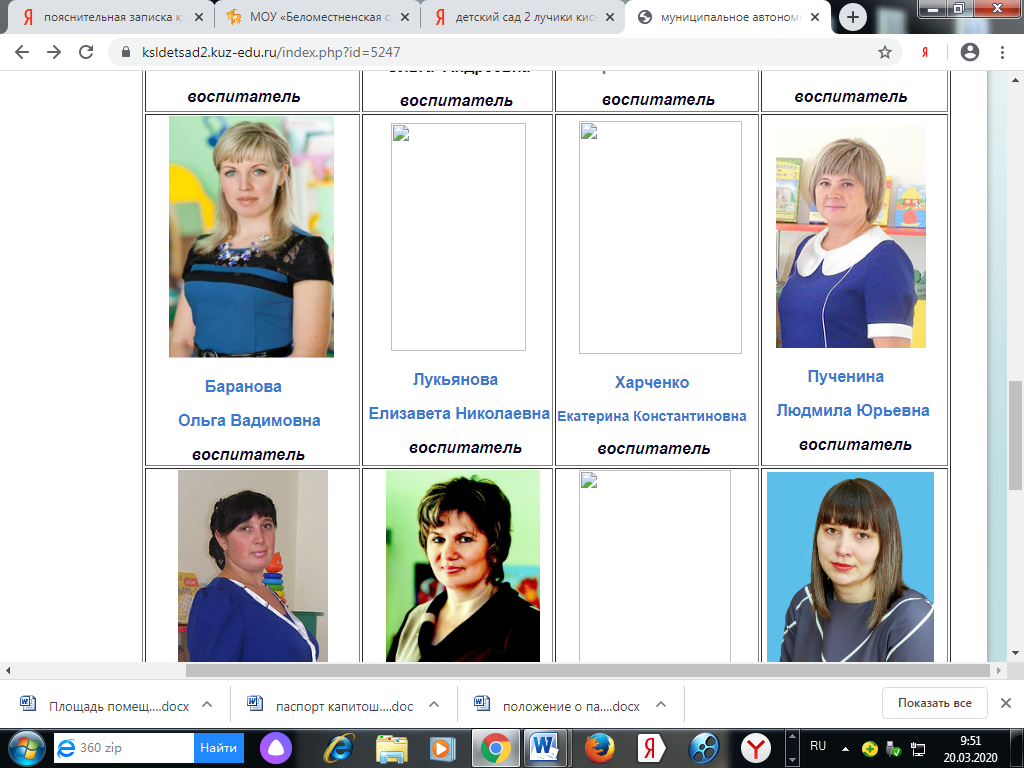                                      Баранова Ольга Вадимовна,  воспитатель                                                                                                                 Дата рождения: 19.12.1987                                                     Образование: средне- специальное,                                                                              студент ТГПУ- 3 курса                                                     Квалификация: высшая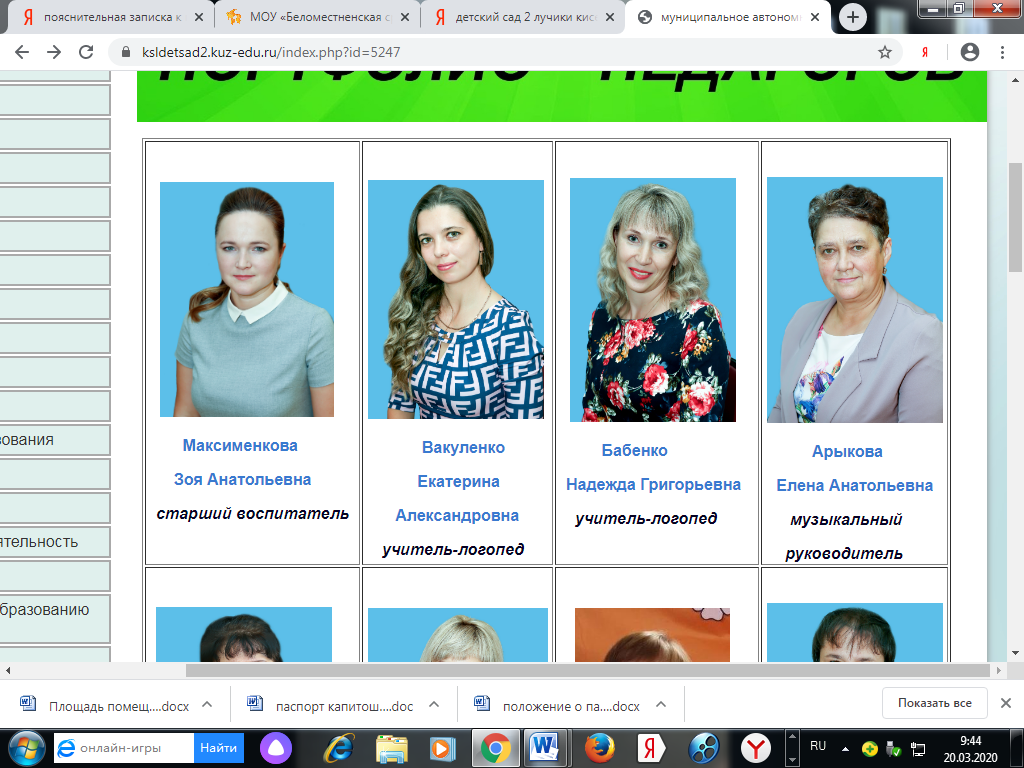                                                      Вакуленко Екатерина Александровна,                                                                               учитель- логопед                                                    Дата рождения: 07.10.1989                                                    Образование: высшее ТГПУ                                                     Квалификация: I категорияРежим дня подготовительной группы «Воробышки»Сведения о материально – техническом обеспечении образовательной деятельностиИнформационная справка (приемная группы)Общая площадь: 23,2 кв.м. Освещение: лампы светодиодные – 4 штНаличие дневного света: 3 больших окна. Мебель: Раздевальные шкафчики 23 шт. , 2 лавочки, двух- сторонняя скамейка 1 шт. Дополнительные средства для дизайна интерьера (оборудование): информационные стенды для родителей – 3 шт. («Для Вас», «Акварелька», «Фотогалерея», «Будь здоров»), папки с документацией для родителей - 4 шт. полка для детской обуви, шкаф для отделок, палас. Цель: использование ППРС для информирования родителей с  условиями пребывания детей в детском саду. Обучения детей навыкам самообслуживания. 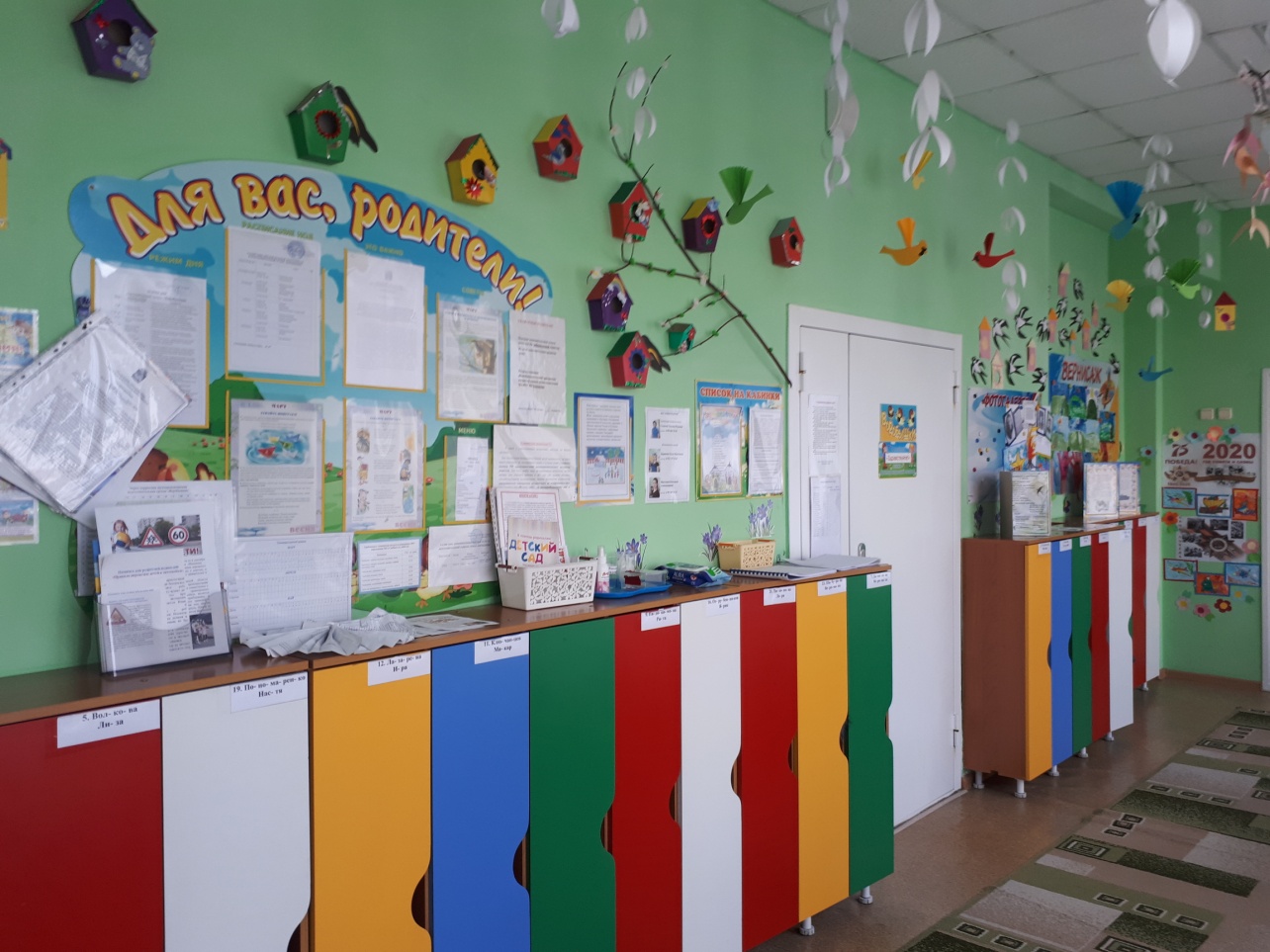 Информационная справка (спальня)Общая площадь: 47,5  кв.м. Освещение: лампы светодиодные 9 штНаличие дневного света: 3больших окна.Мебель: 17 детских одноярусных  кровати,  3 детских трёх секционных кроватей, большой письменный стол, большой стул, маленький столик- 2 шт, салон «Парихмахерская», шкаф для раздевания сотрудников, стеллаж- 1 шт.Дополнительные средства для дизайна интерьера (оборудование): постельное белье - 23 комплектов. подушки    - 23 шт. матрасы     -23 шт. покрывало -23 шт. колпачки    -23  шт.ковровая дорожка, шторы, ламбрикен.список детей на кровати. комнатный термометр.Цель: обеспечение детям полноценного сна и отдыха. 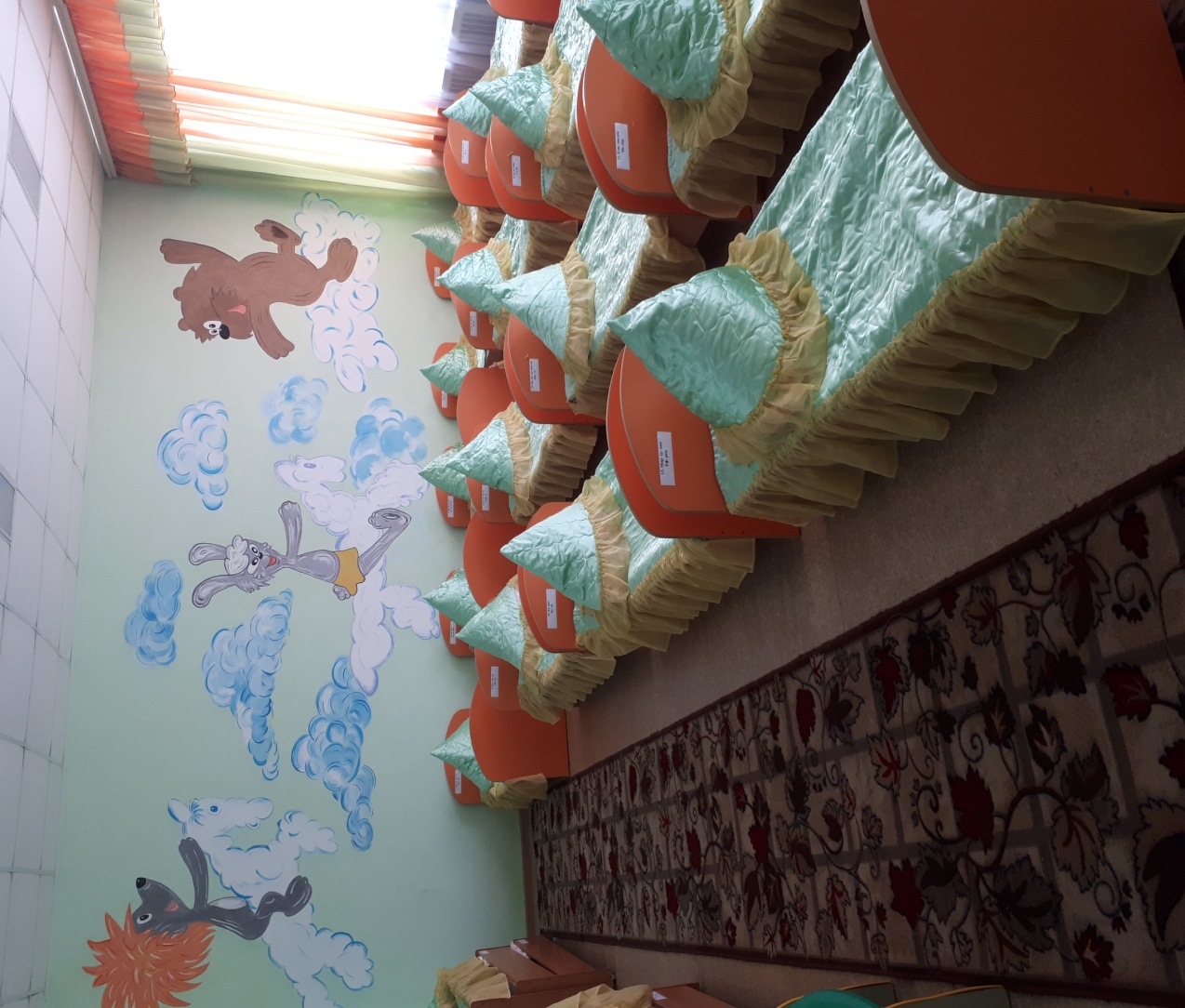 Информационная справка(туалетная комната)Общая площадь: 10,7  кв.м. Освещение: лампочное  3 плафона с лампами по 100Вт. Наличие дневного света: - 1 окно Мебель: Шкафчики для полотенец – 3 шт., шкаф для хранения инвентаря- 1 шт. Дополнительные средства для дизайна интерьера (оборудование): Раковины – 3 шт.маленьких, 1шт. большая Унитазы – 2 шт., большой унитаз- 1 шт. Ванная для мытья ног – 1 шт. Зеркало – 1 шт. Водонагреватель- 1 шт.Список детей на полотенца Комнатный термометр. Цель: формирование у детей культурно – гигиенических навыков. Обучения навыков самообслуживания, умение содержать свое тело в чистоте и порядке.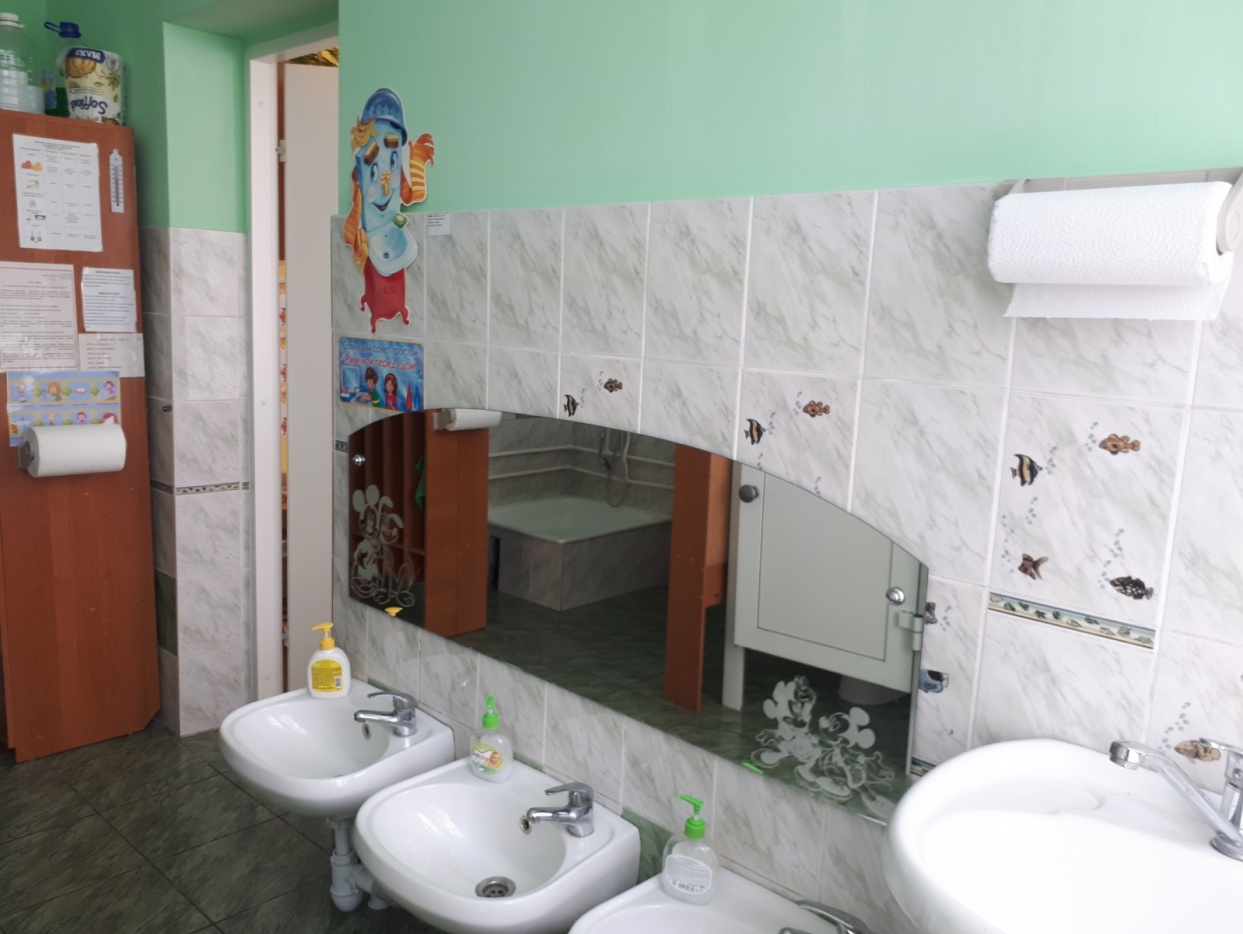 Информационная справка(групповая комната)Общая площадь: 45,89 кв.м. Освещение: лампы светодиодные - 8 шт.Наличие дневного света: 3 больших окна. Мебель:  10 парт,  прямоугольной формы,  1 маленький столик квадратной формы, 23  детских стула, диванчик- 1 шт,  , полка настенная 3 шт, телевизор- 1 шт, стенка игровая «Теремок», уголок «Ряженье»Дополнительные средства для дизайна интерьера: ламбрикены, 2 ковра, магнитная доска, мальберт.Цель: использование ППРС группы для развития и комфортных условий пребывания детей в детском саду.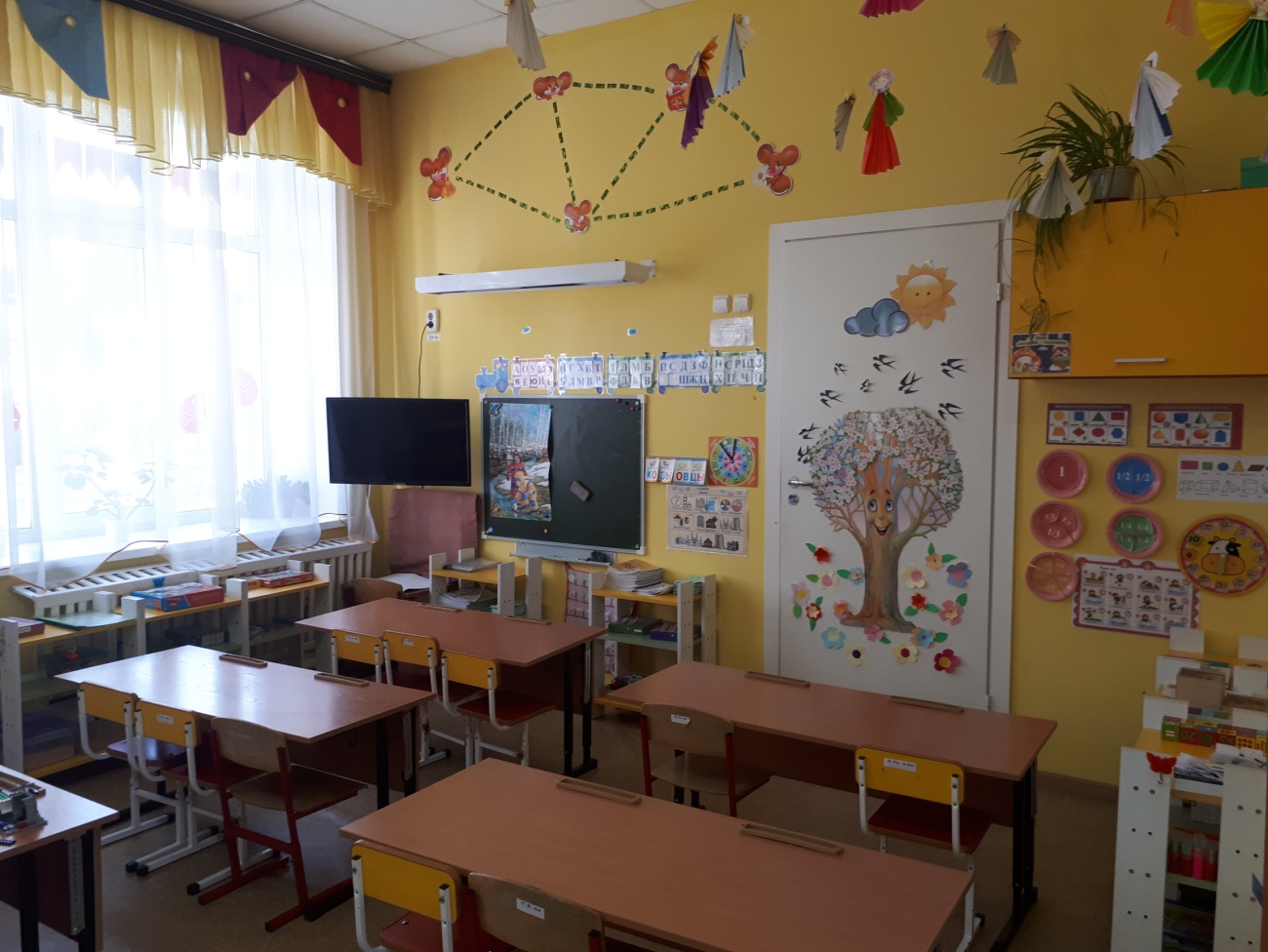 Речевой центр.Цель: оптимальная организация развивающей среды для совершенствования речевых способностей воспитанников.Вид деятельности: художественно- продуктивная деятельность, речевое развитиеИгровой центрЦель: создание условий для творческой деятельности детей, развитие фантазии, формирование игровых умений, основ безопасного поведения в быту, социуме, природе, реализации игровых замыслов, воспитание дружеских взаимоотношений между детьми.Вид деятельности: игровая деятельность, конструирование.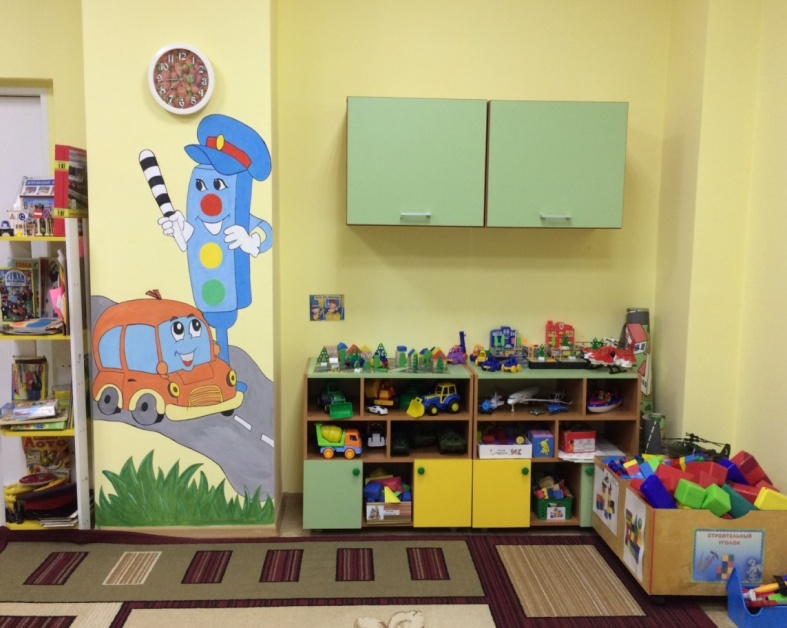 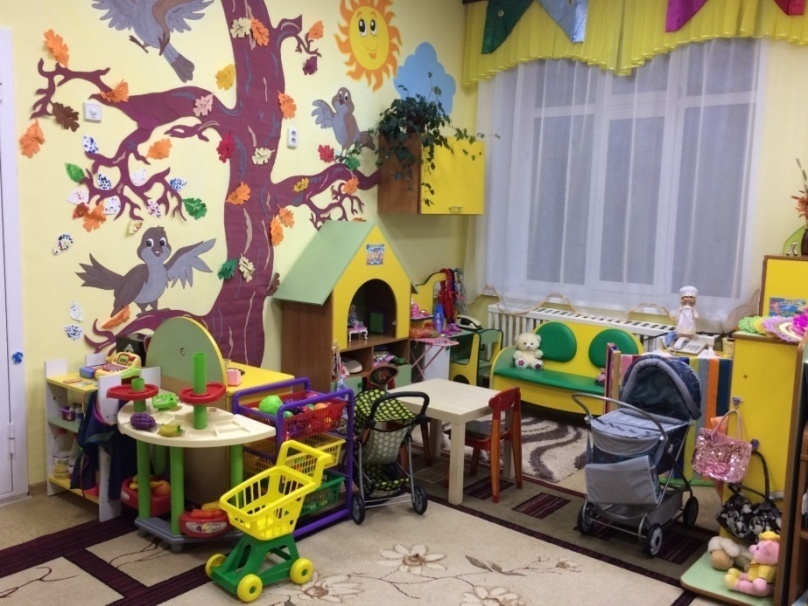 Центр музыки и театраЦель: развитие музыкально-сенсорных способностей и творческих проявлений в музыкальной деятельности. Формирование чувство собственного достоинства, умения быть свободным и уверенным, способным на собственный выбор. Воспитание уважения к другим, умения с пониманием относиться к окружающим. Вид деятельности: театрализованная и музыкальная деятельность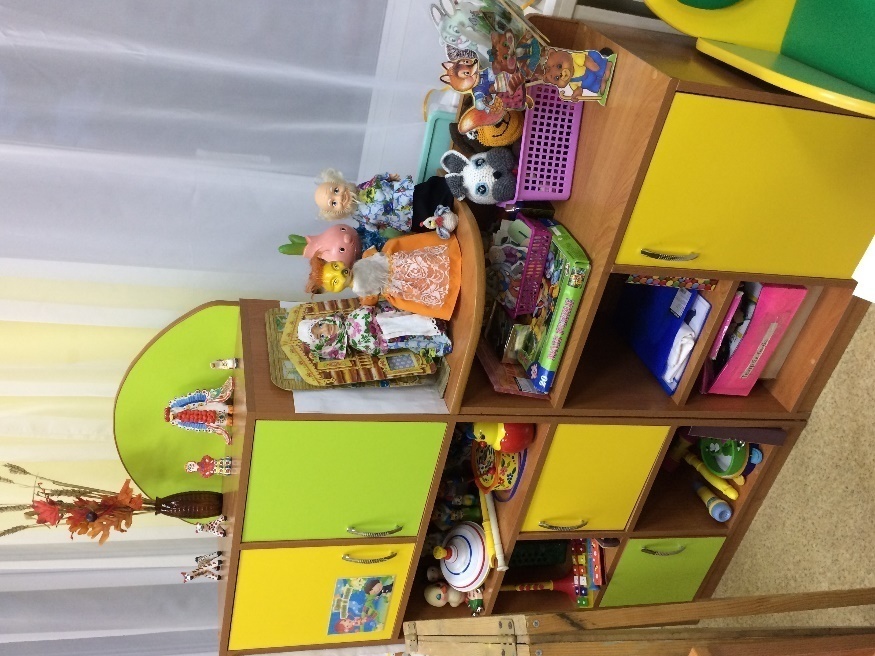 Центр творчестваЦель: формирование устойчивого интереса к изобразительной деятельности; расширение художественного опыта в процессе экспериментирования с различными материалами и инструментами. Закрепление умений и навыков в рисовании, лепке, аппликации. Вид деятельности: художественно- творческая деятельность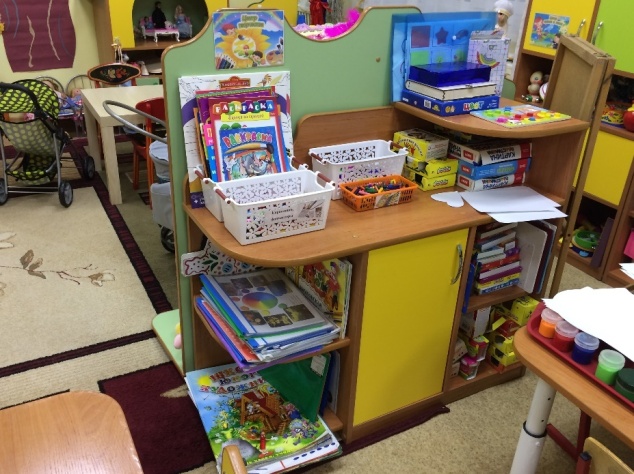 Центр познавательного развитияЦель: формирование естественнонаучных представлений. Развитие наблюдательности, любознательности, активности. Вид деятельности: познавательно- исследовательская деятельность.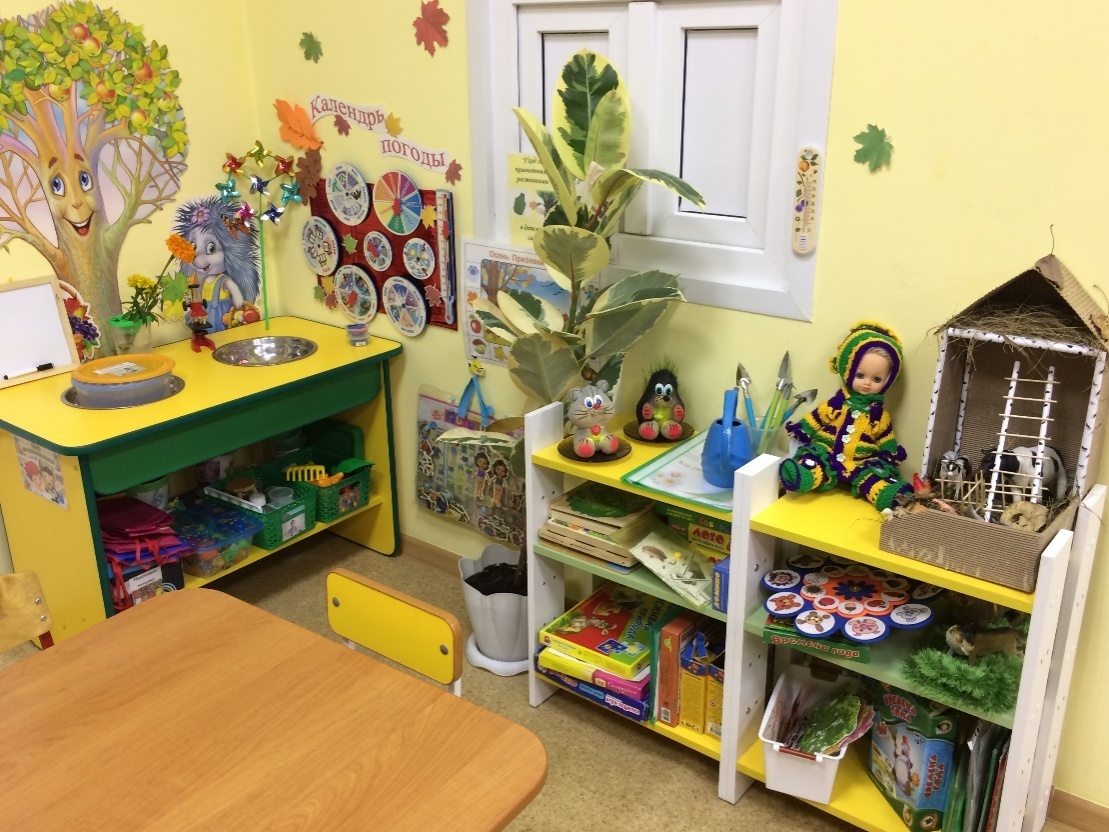 Патриотический центрЦель: формирование патриотических чувств, знакомство детей с историей и символикой  своей страны. Воспитание любви к  Родине, обучении бережному отношению к семье, дому, к тому месту, где родился, природе, которая окружает.Вид деятельности: расширение краеведческих представлений детей,  накопление  познавательного опыта.Центр безопасностиЦель: закрепить представление о Правилах Дорожного Движения (ПДД), жизненно необходимой безопасности и Валеологии.Вид деятельности: воспитание безопасного поведения в окружающем мире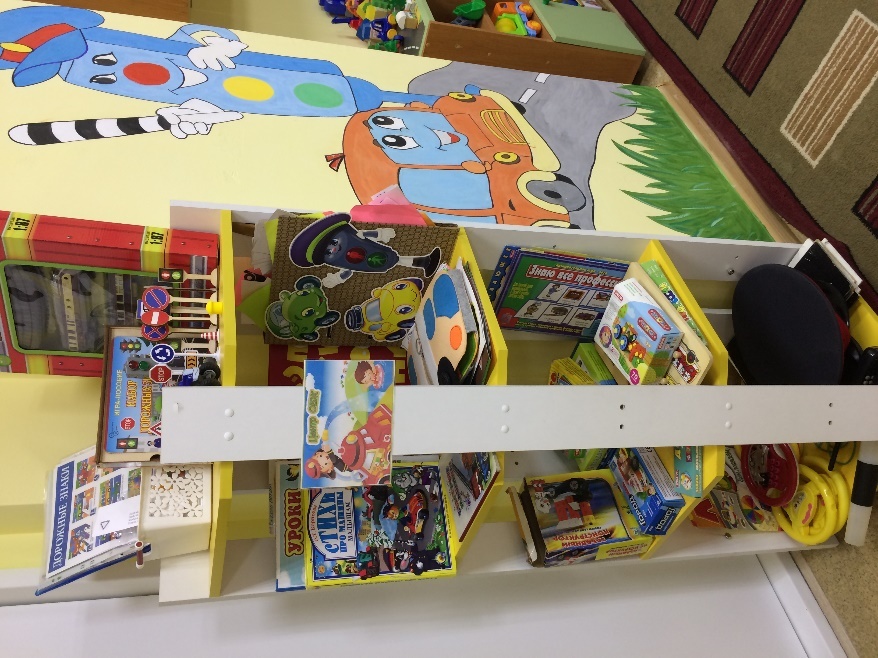 Двигательный центрЦель: развитие физических качеств (скорость, сила, гибкость, выносливость, и координация), накопление и обогащение двигательного опыта детей (овладение основными движениями), формирование у воспитанников потребности в двигательной активности и физическом совершенствовании.Вид деятельности: двигательная деятельность, подвижные игры, игры с элементами спорта, гимнастика.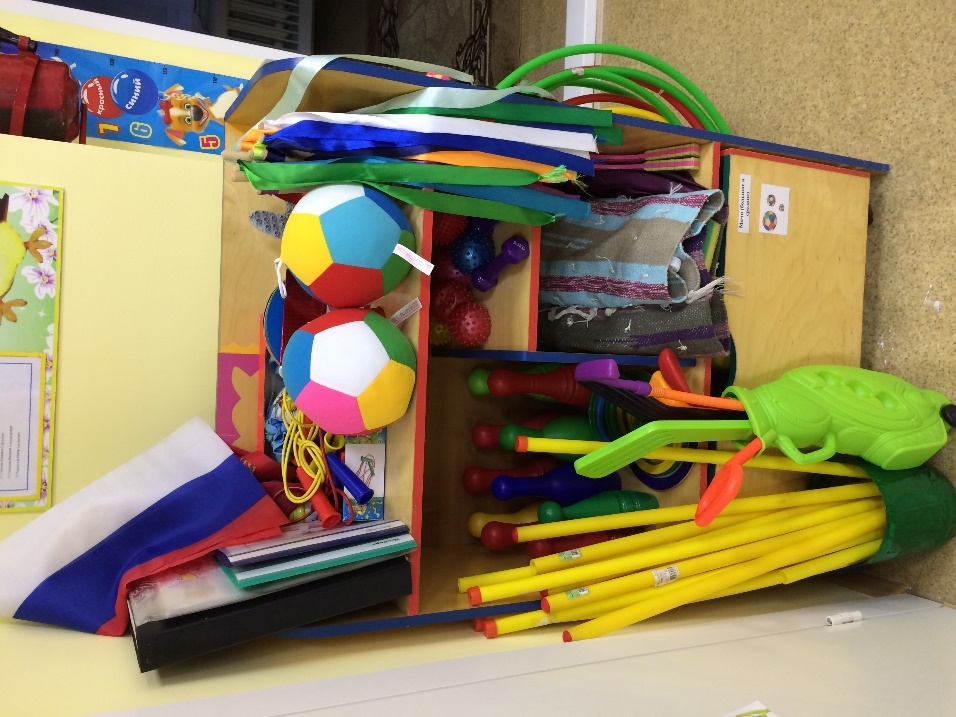 Центр уединенияЦель: создание условия для отдыха, уединения детей, релаксации и самостоятельных игр в течение дня, необходимых для выражения переживаемых детьми стрессовых ситуаций.Вид деятельности: снятие напряжение, отдых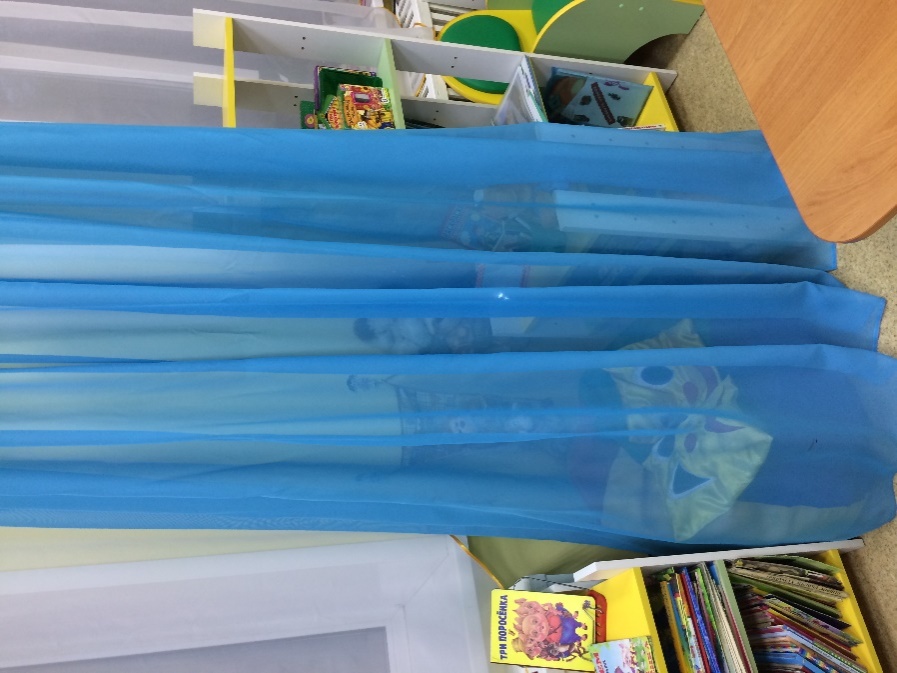 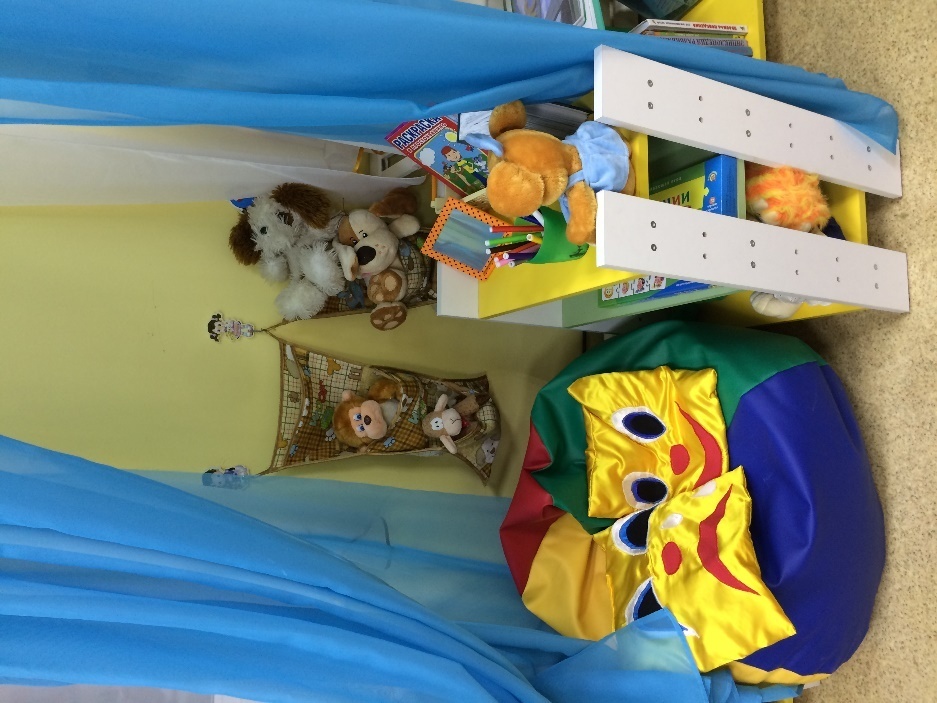 5. Программы  и методические пособияВремяРежимные моментыСодержание700-800Утренний прием детейВзаимодействие с родителями. Индивидуальные и подгрупповые дидактические, самостоятельные игры. Беседы с детьми. Артикуляционная гимнастика800-828Индивидуальная, подгрупповая работаСвободное общение, индивидуальные и подгрупповые игры и упражнения по развитию лексико – грамматических категорий, обогащения словаря828-838Утренняя гимнастикаКомплекс общеразвивающих упражнений, коррегирующая гимнастика, подвижные игры.838-900Подготовка к завтраку, завтракСовершенствование культурно – гигиенических навыков, образовательная деятельность в режимных моментах (ситуативные беседы). Свободное общение900-1050Непрерывная непосредственно- образовательная деятельностьОбразовательные ситуации на игровой основе 1010-1020Второй завтракСовершенствование культурно – гигиенических навыков1050-1120Совместная образовательная деятельность                                                            взрослого и ребенкаДинамические паузы,  дидактические, настольные, подвижные, конструктивные игры. Реализация проектной деятельности1120-1225Подготовка к прогулке, прогулкаСамообслуживания. Наблюдение, художественное слово, подвижные игры, индивидуальная работа по развитию основных движений, самостоятельная деятельность.1225-1240Возвращение с прогулки, подготовка к обедуПодготовка к обеду, совершенствование культурно – гигиенических навыков (ситуативные беседы), игры (артикуляционные, динамические)1240-1300ОбедСовершенствование навыков культуры приема пищи, использования художественного слова1300-1500Подготовка ко сну, сонСамообслуживания. Создание тихой, благоприятной обстановки для сна.1500-1540Постепенный подъемПостепенный подъем, гимнастика пробуждения, воздушные, водные процедур, чтение художественной литературы, свободная деятельность1540-1600Уплотненный полдникСовершенствование навыков культуры приема пищи, динамическая пауза.16.00-1640Подготовка и проведение непосредственно- образовательной деятельностиОбразовательные ситуации на игровой основе1640-1720Самостоятельная деятельность детей в центрах активностиЧтение художественной литературы, создание проблемных ситуаций, коррекционно – педагогическая работа, театрализованная деятельность, проектная деятельность, экспериментирование, досуги. 1720- 1840Подготовка к прогулке, прогулкаНаблюдение, художественное слово, подвижные игры, индивидуальная работа по развитию основных движений, самостоятельная деятельность.1840-1900Общение с детьми, родителями, свободные игры, уход детей домойВзаимодействие с родителями, самостоятельная деятельность№п/пОборудованиеОборудованиеОборудованиеКол-воМебельМебельМебельМебельМебель1Стенка «Теремок»Стенка «Теремок»Стенка «Теремок»12Маленький столикМаленький столикМаленький столик13СтульчикСтульчикСтульчик1Технические средства обученияТехнические средства обученияТехнические средства обученияТехнические средства обученияТехнические средства обучения1НоутбукНоутбукНоутбук1Оборудование (средства) обученияОборудование (средства) обученияОборудование (средства) обученияОборудование (средства) обученияОборудование (средства) обучения1бумажный кукольный театр по сказкебумажный кукольный театр по сказкебумажный кукольный театр по сказке32кубики с буквами;кубики с буквами;кубики с буквами;63кубики по сказке;кубики по сказке;кубики по сказке;34книжки-раскраски;книжки-раскраски;книжки-раскраски;235ЛотоЛотоЛото66Книги разной тематикиКниги разной тематикиКниги разной тематики47СказкиСказкиСказки168ЗагадкиЗагадкиЗагадки49потешкипотешкипотешки310Портрет писателяПортрет писателяПортрет писателя12Наглядный материалНаглядный материалНаглядный материалНаглядный материалНаглядный материал11фланеграф, картинки для фланёграфа;1122сюжетные картинки101033развивающие игры по развитию речи;101044портреты писателей,5555Сюжетные картинки по темам1010Раздаточный материалРаздаточный материалРаздаточный материалРаздаточный материалРаздаточный материал11Детские книги по программе и любимые книги детей, 232322книжки-раскраски;202033Альбомы по развитию речи232344Разрезные сюжетные картинки77ВидеоматериалыВидеоматериалыВидеоматериалыВидеоматериалыВидеоматериалы11Сказка о язычке11№п/пОборудованиеОборудованиеОборудованиеКол-воМебельМебельМебельМебельМебель1СтеллажСтеллажСтеллаж22ПарикмахерскаяПарикмахерскаяПарикмахерская13Диван детскийДиван детскийДиван детский14Кухня детскаяКухня детскаяКухня детская15Кукольный домикКукольный домикКукольный домик16Стул детскийСтул детскийСтул детский17Столик квадратной формыСтолик квадратной формыСтолик квадратной формы1Технические средства обученияТехнические средства обученияТехнические средства обученияТехнические средства обученияТехнические средства обучения1ТелевизорТелевизорТелевизор1Оборудование (средства) обученияОборудование (средства) обученияОборудование (средства) обученияОборудование (средства) обученияОборудование (средства) обучения1Атрибуты к с/р. и «Семья»Атрибуты к с/р. и «Семья»Атрибуты к с/р. и «Семья»12Атрибуты к с/р. и «Детский сад»Атрибуты к с/р. и «Детский сад»Атрибуты к с/р. и «Детский сад»13Атрибуты к с/р. и «Медицинский центр»Атрибуты к с/р. и «Медицинский центр»Атрибуты к с/р. и «Медицинский центр»14Атрибуты к с/р. и «Библиотека»Атрибуты к с/р. и «Библиотека»Атрибуты к с/р. и «Библиотека»15Атрибуты к с/р. и «Школа»Атрибуты к с/р. и «Школа»Атрибуты к с/р. и «Школа»16Атрибуты к с/р. и «Салон красоты»Атрибуты к с/р. и «Салон красоты»Атрибуты к с/р. и «Салон красоты»17Атрибуты к с/р. и «Супермаркет»Атрибуты к с/р. и «Супермаркет»Атрибуты к с/р. и «Супермаркет»18Атрибуты к с/р. и «Торговый центр»Атрибуты к с/р. и «Торговый центр»Атрибуты к с/р. и «Торговый центр»19Атрибуты к с/р. и «Разрез»Атрибуты к с/р. и «Разрез»Атрибуты к с/р. и «Разрез»110Набор кукольной мебелиНабор кукольной мебелиНабор кукольной мебели311Набор одежды и обуви для куколНабор одежды и обуви для куколНабор одежды и обуви для кукол512Коляска для куклыКоляска для куклыКоляска для куклы213Комплект  постельных принадлежностейКомплект  постельных принадлежностейКомплект  постельных принадлежностей214Телефон Телефон Телефон 115Сумки, корзинки, рюкзачкиСумки, корзинки, рюкзачкиСумки, корзинки, рюкзачки116Набор «Наш доктор»Набор «Наш доктор»Набор «Наш доктор»117Набор парикмахераНабор парикмахераНабор парикмахера118Условный набор инструментов: молоточек, гаечный ключ, отвертки и т.д.Условный набор инструментов: молоточек, гаечный ключ, отвертки и т.д.Условный набор инструментов: молоточек, гаечный ключ, отвертки и т.д.119Тележка для маркетаТележка для маркетаТележка для маркета1 20Кроватка для куколКроватка для куколКроватка для кукол1 21Сундук для кукольной одеждыСундук для кукольной одеждыСундук для кукольной одежды1 22Детский утюгДетский утюгДетский утюг223Весы одночашечныеВесы одночашечныеВесы одночашечные124 Коврик     «Улицы города» Коврик     «Улицы города» Коврик     «Улицы города»125Чековая касса Чековая касса Чековая касса 126Бинокль/подзорная труба Бинокль/подзорная труба Бинокль/подзорная труба 2Наглядный материалНаглядный материалНаглядный материалНаглядный материалНаглядный материал11Транспорт спец. назначенияСкорая помощьПолицияПожарная машинаМЧСВоенная машинка (две штуки)Бетономешалка7722Схемы построек к каждому конструктору262633«Развивающие игры для детей»  Альбом1144Картотека с/р игр11Раздаточный материалРаздаточный материалРаздаточный материалРаздаточный материалРаздаточный материал11Кукла большая2222Кукла средняя 2233Кукла «Пупс» 2244Кукла Барби 1155Набор посуды «Хозяюшка –1»1166Посуда для кукол «Хозяюшка»1 1 77Набор овощей, объёмные муляжи1188Набор фруктов, объемные муляжи1199Различные машины средней и малой величины 881010Джип «Хаммер»111111Машина большая «Мусоровоз»111212Самосвал большой111313Набор конструктора «Лего»111414Набор кубиков 111515Набор деревянного конструктора111616Набор: военная техника 2-32-31717Набор: самолеты (мелкие) 111818Набор: корабли (мелкие) 111919Ракета-робот (трансформер), мелкая 332020Подъемный кран (сборно-разборный, средний) 112121Набор: железная дорога (мелкая, сборно-разборная, механическая или электрифицированная) 11№п/пОборудованиеОборудованиеКол-воМебельМебельМебельМебель      1Уголок «Ряженья»Уголок «Ряженья»12СтеллажСтеллаж1Технические средства обученияТехнические средства обученияТехнические средства обученияТехнические средства обучения1МагнитофонМагнитофон12Телевизор Телевизор 1Оборудование (средства) обученияОборудование (средства) обученияОборудование (средства) обученияОборудование (средства) обучения1Ширма, маленькие ширмы для настольного театра. Ширма, маленькие ширмы для настольного театра. 32Набор масок Набор масок 33Атрибуты для постановки сказок (по программе). Атрибуты для постановки сказок (по программе). 104Театр на фланелеграф.Театр на фланелеграф.15Пальчиковый театрПальчиковый театр26Теневой театрТеневой театр17Наручные куклы би-ба-боНаручные куклы би-ба-бо108Набор персонажей для плоскостного театра Набор персонажей для плоскостного театра 3-49Шапочки животныхШапочки животных1010ТелевизорТелевизор111МеталлофонМеталлофон212ДудочкиДудочки213СвистулькиСвистульки114БарабанБарабан215Игрушечное пианиноИгрушечное пианино216БубенБубен117Губная гармошкаГубная гармошка118ГармошкаГармошка119ГитараГитара120Нетрадиционные музыкальные инструментыНетрадиционные музыкальные инструменты821Стержневой театрСтержневой театр122МикрофонМикрофон123Театр на ложкахТеатр на ложках124Корона, кокошникКорона, кокошник425Атрибуты для ряженья: шляпы, бусы, сарафаны, юбки, косынкиАтрибуты для ряженья: шляпы, бусы, сарафаны, юбки, косынки1026Д/ и «Музыкальное лото»Д/ и «Музыкальное лото»127Д/и «Угадай по ритму»Д/и «Угадай по ритму»128Д/и «Ритмическое лото»Д/и «Ритмическое лото»1Наглядный материалНаглядный материалНаглядный материалНаглядный материал1Папка «Композиторы»112Альбом «Музыкальные инструменты»113Альбом «Профессии»114Иллюстрации «Времена года»11МедиатекаМедиатекаМедиатекаМедиатека1Пластинки 772Аудиокассеты с записями песен и музыки 55№п/пОборудованиеОборудованиеОборудованиеКол-воКол-воКол-воКол-воМебельМебельМебельМебельМебельМебельМебельМебельМебель111Стенка «Теремок»Стенка «Теремок»Стенка «Теремок»111222ПартыПартыПарты101010333СтульяСтульяСтулья232323Технические средства обученияТехнические средства обученияТехнические средства обученияТехнические средства обученияТехнические средства обученияТехнические средства обученияТехнические средства обученияТехнические средства обученияТехнические средства обучения111ТелевизорТелевизорТелевизорОборудование (средства) обученияОборудование (средства) обученияОборудование (средства) обученияОборудование (средства) обученияОборудование (средства) обученияОборудование (средства) обученияОборудование (средства) обученияОборудование (средства) обученияОборудование (средства) обучения111Схема с изображением последовательности работыСхема с изображением последовательности работыСхема с изображением последовательности работы444222Досточки для работыДосточки для работыДосточки для работы232323333Сюжетные картинкиСюжетные картинкиСюжетные картинки161616444Дидактические игрыДидактические игрыДидактические игры141414Наглядный материалНаглядный материалНаглядный материалНаглядный материалНаглядный материалНаглядный материалНаглядный материалНаглядный материалНаглядный материал                                      Раздаточный материал                                      Раздаточный материал                                      Раздаточный материал                                      Раздаточный материал                                      Раздаточный материал                                      Раздаточный материал                                      Раздаточный материал                                      Раздаточный материал111Кисти для рисования №3Кисти для рисования №3Кисти для рисования №3Кисти для рисования №323222Кисти для рисования № 14Кисти для рисования № 14Кисти для рисования № 14Кисти для рисования № 1423333Кисти для рисования № 10Кисти для рисования № 10Кисти для рисования № 10Кисти для рисования № 1023444Набор цветных карандашей (24 цвета)Набор цветных карандашей (24 цвета)Набор цветных карандашей (24 цвета)Набор цветных карандашей (24 цвета)23555Фломастеры (12 цветов)Фломастеры (12 цветов)Фломастеры (12 цветов)Фломастеры (12 цветов)23666Гуашь (12 цветов)Гуашь (12 цветов)Гуашь (12 цветов)Гуашь (12 цветов)23777ПалитрыПалитрыПалитрыПалитры23888Подставки для кистейПодставки для кистейПодставки для кистейПодставки для кистей23999Пластилин (12 цветов) Пластилин (12 цветов) Пластилин (12 цветов) Пластилин (12 цветов) 23101010Стеки разной формы Стеки разной формы Стеки разной формы Стеки разной формы 23111111Ножницы с тупыми концамиНожницы с тупыми концамиНожницы с тупыми концамиНожницы с тупыми концами23121212Кисти для клеяКисти для клеяКисти для клеяКисти для клея23131313Розетки для клеяРозетки для клеяРозетки для клеяРозетки для клея23141414 Акварельные краски  Акварельные краски  Акварельные краски  Акварельные краски 23151515Графитный карандашГрафитный карандашГрафитный карандашГрафитный карандаш23ВидеоматериалыВидеоматериалыВидеоматериалыВидеоматериалыВидеоматериалыВидеоматериалыВидеоматериалыВидеоматериалы1111Видео ролики по темамВидео ролики по темамАудиоматериалыАудиоматериалыАудиоматериалыАудиоматериалыАудиоматериалыАудиоматериалыАудиоматериалыАудиоматериалыАудио звуки «Краск»Аудио звуки «Краск»МедиатекаМедиатекаМедиатекаМедиатекаМедиатекаМедиатекаМедиатекаМедиатека1111Картотека презентаций по темамКартотека презентаций по темам11№п/пОборудованиеОборудованиеОборудованиеКол-воМебельМебельМебельМебельМебель1СтенкаСтенкаСтенка12Детский стулДетский стулДетский стул13ПолкаПолкаПолка2Технические средства обученияТехнические средства обученияТехнические средства обученияТехнические средства обученияТехнические средства обучения1ТелевизорТелевизорТелевизор1Оборудование (средства) обученияОборудование (средства) обученияОборудование (средства) обученияОборудование (средства) обученияОборудование (средства) обучения1Набор «Домашние животные»Набор «Домашние животные»Набор «Домашние животные»12Набор «Дикие животные»Набор «Дикие животные»Набор «Дикие животные»13Набор «Животные жарких стран»Набор «Животные жарких стран»Набор «Животные жарких стран»14Набор «Морские обитатели»Набор «Морские обитатели»Набор «Морские обитатели»15Набор «Динозавры»Набор «Динозавры»Набор «Динозавры»16Набор «Насекомые»Набор «Насекомые»Набор «Насекомые»17Н/п. игра «Найди пару»Н/п. игра «Найди пару»Н/п. игра «Найди пару»18Д/и «Времена года»Д/и «Времена года»Д/и «Времена года»19Домино «Фрукты»Домино «Фрукты»Домино «Фрукты»110Домино «Овощи»Домино «Овощи»Домино «Овощи»111Дневник наблюденийДневник наблюденийДневник наблюдений112ВесыВесыВесы113Микроскоп Микроскоп Микроскоп 114Мерная ложкаМерная ложкаМерная ложка315Чаша для воды и пескаЧаша для воды и пескаЧаша для воды и песка216Ящик для рассадыЯщик для рассадыЯщик для рассады217 Д/ и «Кто, где живет» Д/ и «Кто, где живет» Д/ и «Кто, где живет»118СовокСовокСовок319ВеникВеникВеник120ТряпочкиТряпочкиТряпочки421Вспомогательный материал (пипетки, колбы, шпатели, вата, марля, шприцы без игл)Вспомогательный материал (пипетки, колбы, шпатели, вата, марля, шприцы без игл)Вспомогательный материал (пипетки, колбы, шпатели, вата, марля, шприцы без игл)10Наглядный материалНаглядный материалНаглядный материалНаглядный материалНаглядный материал11Иллюстрации «Времена года»1122Демонстрационный материал «Птицы»1133Демонстрационный материал «Домашние животные»1144Демонстрационный материал «Дикие животные»1155Папка «Морские обитатели»1166Папка «Деревья»1177 Папка «Явления природы»1188Алгоритмы для проведения опытов3399Альбом «Бытовая техника»111010Коллекция семян111111Коллекция тканей111212Природный материал (песок, глина, камешки, ракушки, земля, семена плодов, кора деревьев, мох, листья)12121313Комнатные растения с паспортизацией661414Гербарий111515Календарь, модель календаря11Раздаточный материалРаздаточный материалРаздаточный материалРаздаточный материалРаздаточный материал11Фартуки 6622Лупы44МедиатекаМедиатекаМедиатекаМедиатекаМедиатека11 Аудиозапись звуки природы33№п/пОборудованиеОборудованиеОборудованиеКол-воКол-воКол-воКол-воМебельМебельМебельМебельМебельМебельМебельМебель111ПолкаПолкаПолкаПолка1Технические средства обученияТехнические средства обученияТехнические средства обученияТехнические средства обученияТехнические средства обученияТехнические средства обученияТехнические средства обученияТехнические средства обучения111Оборудование (средства) обученияОборудование (средства) обученияОборудование (средства) обученияОборудование (средства) обученияОборудование (средства) обученияОборудование (средства) обученияОборудование (средства) обученияОборудование (средства) обучения111Книга о родном городеКнига о родном городеКнига о родном городеКнига о родном городе1222Народные игрушки, изделия народных промысловНародные игрушки, изделия народных промысловНародные игрушки, изделия народных промысловНародные игрушки, изделия народных промыслов1333ГлобусГлобусГлобусГлобус1444Развивающая игра-лото «Российская армия»Развивающая игра-лото «Российская армия»Развивающая игра-лото «Российская армия»Развивающая игра-лото «Российская армия»1555Развивающая игра-лото «Символика»Развивающая игра-лото «Символика»Развивающая игра-лото «Символика»Развивающая игра-лото «Символика»1Наглядный материалНаглядный материалНаглядный материалНаглядный материалНаглядный материалНаглядный материалНаглядный материалНаглядный материал1111Портрет президентаПортрет президента112222Флаг РФФлаг РФ113333ГимнГимн114444Папка «Наша семья»Папка «Наша семья»115555Куклы в национальных костюмахКуклы в национальных костюмах446666Иллюстрации военной техникиИллюстрации военной техники117777Иллюстрации с изображением родов войскИллюстрации с изображением родов войск118888Фотографии исторических памятников, родного городаФотографии исторических памятников, родного города119999Иллюстрации к сказкам народов РоссииИллюстрации к сказкам народов России11Раздаточный материалРаздаточный материалРаздаточный материалРаздаточный материалРаздаточный материалРаздаточный материалРаздаточный материалРаздаточный материал1111Игрушки- оружиеИгрушки- оружие10102222Фуражки моряка, Фуражки моряка, 553333Настольная игра «Славянская семья»Настольная игра «Славянская семья»11ВидеоматериалыВидеоматериалыВидеоматериалыВидеоматериалыВидеоматериалыВидеоматериалыВидеоматериалыВидеоматериалы1111Презентация «Ленинград»Презентация «Ленинград»112222Презентация «Россия- мать»Презентация «Россия- мать»11АудиоматериалыАудиоматериалыАудиоматериалыАудиоматериалыАудиоматериалыАудиоматериалыАудиоматериалыАудиоматериалы1111Звук сиреныЗвук сирены11МедиатекаМедиатекаМедиатекаМедиатекаМедиатекаМедиатекаМедиатекаМедиатека1111Презентации «Символика страны, области, города»Презентации «Символика страны, области, города»662222Интерактивная ига «Всезнайка!», «Галерея Государственных символов»Интерактивная ига «Всезнайка!», «Галерея Государственных символов»22№п/пОборудованиеОборудованиеОборудованиеКол-воКол-воКол-воКол-воМебельМебельМебельМебельМебельМебельМебельМебель111Полка Полка Полка Полка 1Технические средства обученияТехнические средства обученияТехнические средства обученияТехнические средства обученияТехнические средства обученияТехнические средства обученияТехнические средства обученияТехнические средства обучения111ТелевизорТелевизорТелевизорТелевизор1Оборудование (средства) обученияОборудование (средства) обученияОборудование (средства) обученияОборудование (средства) обученияОборудование (средства) обученияОборудование (средства) обученияОборудование (средства) обученияОборудование (средства) обучения111Макет городаМакет городаМакет городаМакет города1222Макет разрезаМакет разрезаМакет разрезаМакет разреза1333«Не зевай- ПДД соблюдай»«Не зевай- ПДД соблюдай»«Не зевай- ПДД соблюдай»«Не зевай- ПДД соблюдай»1444Дидактическая игра «Если ты остался один дома»Дидактическая игра «Если ты остался один дома»Дидактическая игра «Если ты остался один дома»Дидактическая игра «Если ты остался один дома»1Наглядный материалНаглядный материалНаглядный материалНаглядный материалНаглядный материалНаглядный материалНаглядный материалНаглядный материал1111Сюжетные картинки «Светофор»Сюжетные картинки «Светофор»10102222Сюжетные картинки «Огнеопасные предметы»Сюжетные картинки «Огнеопасные предметы»10103333Сюжетные картинки «На улице»Сюжетные картинки «На улице»10104444Сюжетные картинки «Медикоменты»Сюжетные картинки «Медикоменты»10105555Сюжетные картинки «Дома»Сюжетные картинки «Дома»1010Раздаточный материалРаздаточный материалРаздаточный материалРаздаточный материалРаздаточный материалРаздаточный материалРаздаточный материалРаздаточный материал1111Лото «Дорожные знаки»Лото «Дорожные знаки»ЖезлЖезлСвистокСвистокФуражкаФуражкаДорожные знакиДорожные знакиКарточки с проблемно- игровой ситуациейКарточки с проблемно- игровой ситуациейВидеоматериалыВидеоматериалыВидеоматериалыВидеоматериалыВидеоматериалыВидеоматериалыВидеоматериалыВидеоматериалы1111Видео «Безопасность – это вазно!»Видео «Безопасность – это вазно!»12122222Презентация «Правила ПДД!»Презентация «Правила ПДД!»99МедиатекаМедиатекаМедиатекаМедиатекаМедиатекаМедиатекаМедиатекаМедиатека1111Интерактивная игра «Славик и Дружок»Интерактивная игра «Славик и Дружок»112222Презентация «Безопасность»Презентация «Безопасность»66№п/пОборудованиеОборудованиеОборудованиеКол-воМебельМебельМебельМебельМебель1ПолкаПолкаПолка22ЯщикЯщикЯщик1Технические средства обученияТехнические средства обученияТехнические средства обученияТехнические средства обученияТехнические средства обучения1МагнитофонМагнитофонМагнитофон12Телевизор Телевизор Телевизор 1Оборудование (средства) обученияОборудование (средства) обученияОборудование (средства) обученияОборудование (средства) обученияОборудование (средства) обучения1РостомерРостомерРостомер12Кегли наборКегли наборКегли набор13Кольцо для бросания мяча Кольцо для бросания мяча Кольцо для бросания мяча 14Маски для подвижных игрМаски для подвижных игрМаски для подвижных игр55КанатКанатКанат16Массажеры Массажеры Массажеры 17КольцебросКольцебросКольцеброс18Альбом «Подвижные народные игры»Альбом «Подвижные народные игры»Альбом «Подвижные народные игры»19Дорожка «Гусеница»Дорожка «Гусеница»Дорожка «Гусеница»110Дорожка  со следочками для рук Дорожка  со следочками для рук Дорожка  со следочками для рук 111Шнур длинный (.)Шнур длинный (.)Шнур длинный (.)1 12Шнур длинный (самодельный)Шнур длинный (самодельный)Шнур длинный (самодельный)113Брусочки  с лямками для ходьбыБрусочки  с лямками для ходьбыБрусочки  с лямками для ходьбы214Игра «Дартц» (с неострыми наконечниками)Игра «Дартц» (с неострыми наконечниками)Игра «Дартц» (с неострыми наконечниками)115ПлаточкиПлаточкиПлаточки1216ФлажкиФлажкиФлажки24Наглядный материалНаглядный материалНаглядный материалНаглядный материалНаглядный материал11Картотека приемов массажа для детей дошкольного возраста1122Картотека дыхательных упражнений 1133Схемы выполнения упражнений 1144Консультации для родителей 1155Наглядно-дидактическое пособие  «Летние виды спорта»1166Наглядно-дидактическое пособие  «Зимние виды спорта»1177Альбом «Виды спорта»1188Альбом «Олимпийские виды спорта»11Раздаточный материалРаздаточный материалРаздаточный материалРаздаточный материалРаздаточный материал11Мяч малый6622Скакалки121233Мешочки с песком 5544Гантели4455Обруч6666Мяч большой121277Султанчики101088 Колечки, кубики101099Флажки разноцветные10101010Ленточки2525МедиатекаМедиатекаМедиатекаМедиатекаМедиатека11Аудиозаписи для выполнения упражнений33ВидеоматериалыВидеоматериалыВидеоматериалы1Сборник мультфильмов о спорте1АудиоматериалыАудиоматериалыАудиоматериалы1Веселая музыка для занятия спортом12Записи песен о спорте1№п/пОборудованиеОборудованиеОборудованиеКол-воМебельМебельМебельМебельМебель1ДиванчикДиванчикДиванчик12ШирмаШирмаШирма13КоврикКоврикКоврик1Технические средства обученияТехнические средства обученияТехнические средства обученияТехнические средства обученияТехнические средства обучения1МагнитофонМагнитофонМагнитофон1Оборудование (средства) обученияОборудование (средства) обученияОборудование (средства) обученияОборудование (средства) обученияОборудование (средства) обучения1Мягкая игрушкаМягкая игрушкаМягкая игрушка22Подушка «Плакушка»Подушка «Плакушка»Подушка «Плакушка»13Стаканчик «Гнева»Стаканчик «Гнева»Стаканчик «Гнева»14АльбомАльбомАльбом15ФломастерыФломастерыФломастеры16КнигиКнигиКниги3Наглядный материалНаглядный материалНаглядный материалНаглядный материалНаглядный материал11Альбом «Как я провел лето»1122Альбом «Моя семья»1133Альбом «Эмоции»11МедиатекаМедиатекаМедиатекаМедиатекаМедиатека11Аудиозаписи звуки природы 33№№НазваниеАвторАвторКол-воКол-воМетодическая литература, программыМетодическая литература, программыМетодическая литература, программыМетодическая литература, программыМетодическая литература, программыМетодическая литература, программыМетодическая литература, программы11ОТ РОЖДЕНИЯ ДО ШКОЛЫ. Примерная общеобразовательная программа дошкольного образования Под ред. Н. Е. Вераксы, Т. С. Комаровой, М. А. Васильевой.Под ред. Н. Е. Вераксы, Т. С. Комаровой, М. А. Васильевой.1122Программа художественного воспитания, обучения и развития детей 2-7 лет «Цветные ладошки» Лыкова И.А.Лыкова И.А.1133Программа «Основы безопасности детей дошкольного возраста»Стеркина Р. Б., Князева О. Л., Авдеева Н. Н.Стеркина Р. Б., Князева О. Л., Авдеева Н. Н.1144«Математические ступеньки. Программа развития математических представлений у дошкольников. ФГОС» Колесникова Е.В.Колесникова Е.В.11Образовательная область «Физическое развитие»Образовательная область «Физическое развитие»Образовательная область «Физическое развитие»Образовательная область «Физическое развитие»Образовательная область «Физическое развитие»Образовательная область «Физическое развитие»Образовательная область «Физическое развитие»1«Русские народные подвижные игры»«Русские народные подвижные игры»«Русские народные подвижные игры»Литвинова М.Ф.Литвинова М.Ф.12«Физкультурные занятия в детском саду». Подготовительная к школе группа.«Физкультурные занятия в детском саду». Подготовительная к школе группа.«Физкультурные занятия в детском саду». Подготовительная к школе группа.ПензулаеваЛ.И.ПензулаеваЛ.И.13«Комплексы утренней гимнастики»«Комплексы утренней гимнастики»«Комплексы утренней гимнастики»Сочеванова Е.А.Сочеванова Е.А.1Образовательная область «Социально – коммуникативное развитие»Образовательная область «Социально – коммуникативное развитие»Образовательная область «Социально – коммуникативное развитие»Образовательная область «Социально – коммуникативное развитие»Образовательная область «Социально – коммуникативное развитие»Образовательная область «Социально – коммуникативное развитие»Образовательная область «Социально – коммуникативное развитие»1«Безопасность». Комплект иллюстрированных (раздаточных) альбомов № 1,2,3,4 по ознакомлению детей старшего дошкольного возраста с правилами безопасного поведения на улице города, в природе, дома, при общении с незнакомыми людьми«Безопасность». Комплект иллюстрированных (раздаточных) альбомов № 1,2,3,4 по ознакомлению детей старшего дошкольного возраста с правилами безопасного поведения на улице города, в природе, дома, при общении с незнакомыми людьми«Безопасность». Комплект иллюстрированных (раздаточных) альбомов № 1,2,3,4 по ознакомлению детей старшего дошкольного возраста с правилами безопасного поведения на улице города, в природе, дома, при общении с незнакомыми людьмиАвдеева Н.Н., Князева О.Л., Стеркина Р.Б.Авдеева Н.Н., Князева О.Л., Стеркина Р.Б.12Учебно-методическое пособие по основам безопасности жизнедеятельности детей старшего дошкольного возраста.Учебно-методическое пособие по основам безопасности жизнедеятельности детей старшего дошкольного возраста.Учебно-методическое пособие по основам безопасности жизнедеятельности детей старшего дошкольного возраста.Авдеева, Н.Н. и др.Авдеева, Н.Н. и др.13«Трудовое воспитание в детском саду»«Трудовое воспитание в детском саду»«Трудовое воспитание в детском саду»Комарова Т.С., Куцакова Л.В., Павлова Л.Ю.Комарова Т.С., Куцакова Л.В., Павлова Л.Ю.14«Правила и безопасность дорожного движения»«Правила и безопасность дорожного движения»«Правила и безопасность дорожного движения»Скоролупова О.А.  Скоролупова О.А.  1Образовательная область «Познавательное развитие»Образовательная область «Познавательное развитие»Образовательная область «Познавательное развитие»Образовательная область «Познавательное развитие»Образовательная область «Познавательное развитие»Образовательная область «Познавательное развитие»Образовательная область «Познавательное развитие»1«Занятия по формированию элементарных математических представлений в подготовительной к школе группы  детского сада»«Занятия по формированию элементарных математических представлений в подготовительной к школе группы  детского сада»«Занятия по формированию элементарных математических представлений в подготовительной к школе группы  детского сада»Помораева, И. А. и др.Помораева, И. А. и др.12«Проектная деятельность дошкольников»«Проектная деятельность дошкольников»«Проектная деятельность дошкольников»Веракса, Н. Е. и др.Веракса, Н. Е. и др.13«Познавательно - исследовательская деятельность дошкольников»«Познавательно - исследовательская деятельность дошкольников»«Познавательно - исследовательская деятельность дошкольников»Веракса, Н.Е. и др.  Галимов О.Р.Веракса, Н.Е. и др.  Галимов О.Р.14«Математика для дошкольников 6-7 лет». Сценарии занятий«Математика для дошкольников 6-7 лет». Сценарии занятий«Математика для дошкольников 6-7 лет». Сценарии занятийКолесникова Е.В.Колесникова Е.В.15Математика в детском саду 6-7 летМатематика в детском саду 6-7 летМатематика в детском саду 6-7 летНовикова В.П.Новикова В.П.16«Ребенок и окружающий мир»«Ребенок и окружающий мир»«Ребенок и окружающий мир»Дыбина О. Б.Дыбина О. Б.1Образовательная область «Речевое развитие»Образовательная область «Речевое развитие»Образовательная область «Речевое развитие»Образовательная область «Речевое развитие»Образовательная область «Речевое развитие»Образовательная область «Речевое развитие»Образовательная область «Речевое развитие»1Обучение дошкольников грамоте. Пособие для педагогов. Для занятий с детьми 3-7 лет.Обучение дошкольников грамоте. Пособие для педагогов. Для занятий с детьми 3-7 лет.Обучение дошкольников грамоте. Пособие для педагогов. Для занятий с детьми 3-7 лет.Варенцова Н.С.Варенцова Н.С.12Развитие речи в детском садуРазвитие речи в детском садуРазвитие речи в детском садуГербова, В. В.Гербова, В. В.13Книга для чтения в детском саду и дома. Хрестоматия. 5-7 летКнига для чтения в детском саду и дома. Хрестоматия. 5-7 летКнига для чтения в детском саду и дома. Хрестоматия. 5-7 летГербова, В.В. и др.Гербова, В.В. и др.14Весна.Весна.Весна.15Времена годаВремена годаВремена года16ПрофессииПрофессииПрофессии17Мой домМой домМой дом18В деревнеВ деревнеВ деревне19Бытовая техникаБытовая техникаБытовая техника110Водный транспортВодный транспортВодный транспорт111Музыкальные инструментыМузыкальные инструментыМузыкальные инструменты112Домашние птицыДомашние птицыДомашние птицы113Дикие животныеДикие животныеДикие животные114Морские животныеМорские животныеМорские животные15КосмосКосмосКосмосОбразовательная область «Художественно – эстетическое развитие»Образовательная область «Художественно – эстетическое развитие»Образовательная область «Художественно – эстетическое развитие»Образовательная область «Художественно – эстетическое развитие»Образовательная область «Художественно – эстетическое развитие»Образовательная область «Художественно – эстетическое развитие»Образовательная область «Художественно – эстетическое развитие»1Изобразительная деятельность в детском садуИзобразительная деятельность в детском садуИзобразительная деятельность в детском садуКомарова Т. С.Комарова Т. С.12Конструирование и ручной труд в детском садуКонструирование и ручной труд в детском садуКонструирование и ручной труд в детском садуКуцакова Л. В.Куцакова Л. В.13«Я собираю гербарий»«Я собираю гербарий»«Я собираю гербарий»Лыкова И.А.Лыкова И.А.14Изобразительная деятельность в детском садуИзобразительная деятельность в детском садуИзобразительная деятельность в детском садуЛыкова И.А.Лыкова И.А.15ГжельГжельГжель16Городецкая роспись по деревуГородецкая роспись по деревуГородецкая роспись по дереву17Дымковская игрушкаДымковская игрушкаДымковская игрушка18Полхов-МайданПолхов-МайданПолхов-Майдан19ХохломаХохломаХохлома110Филимоновская игрушкаФилимоновская игрушкаФилимоновская игрушка1